CORRESPONDENCIA DE TARJETAS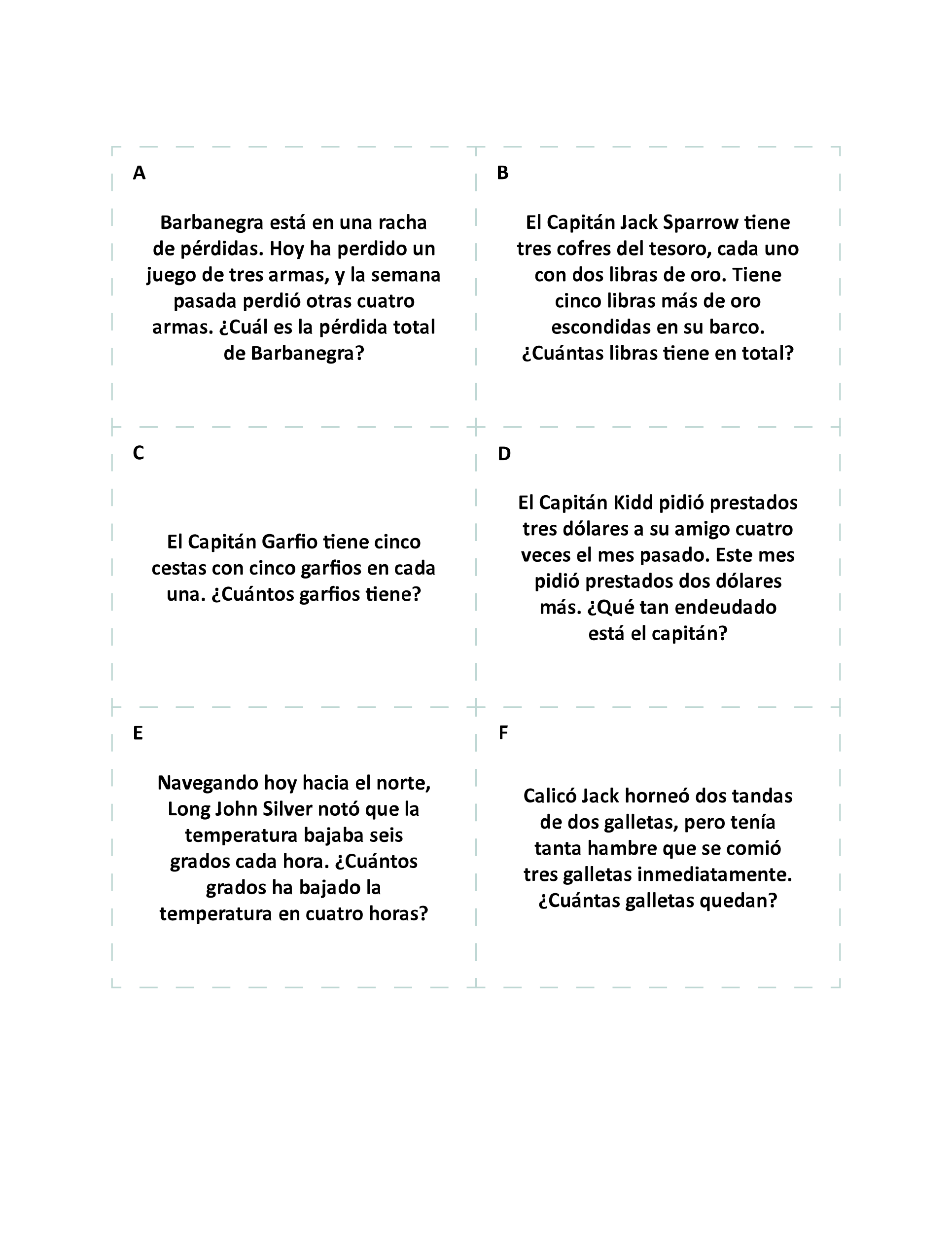 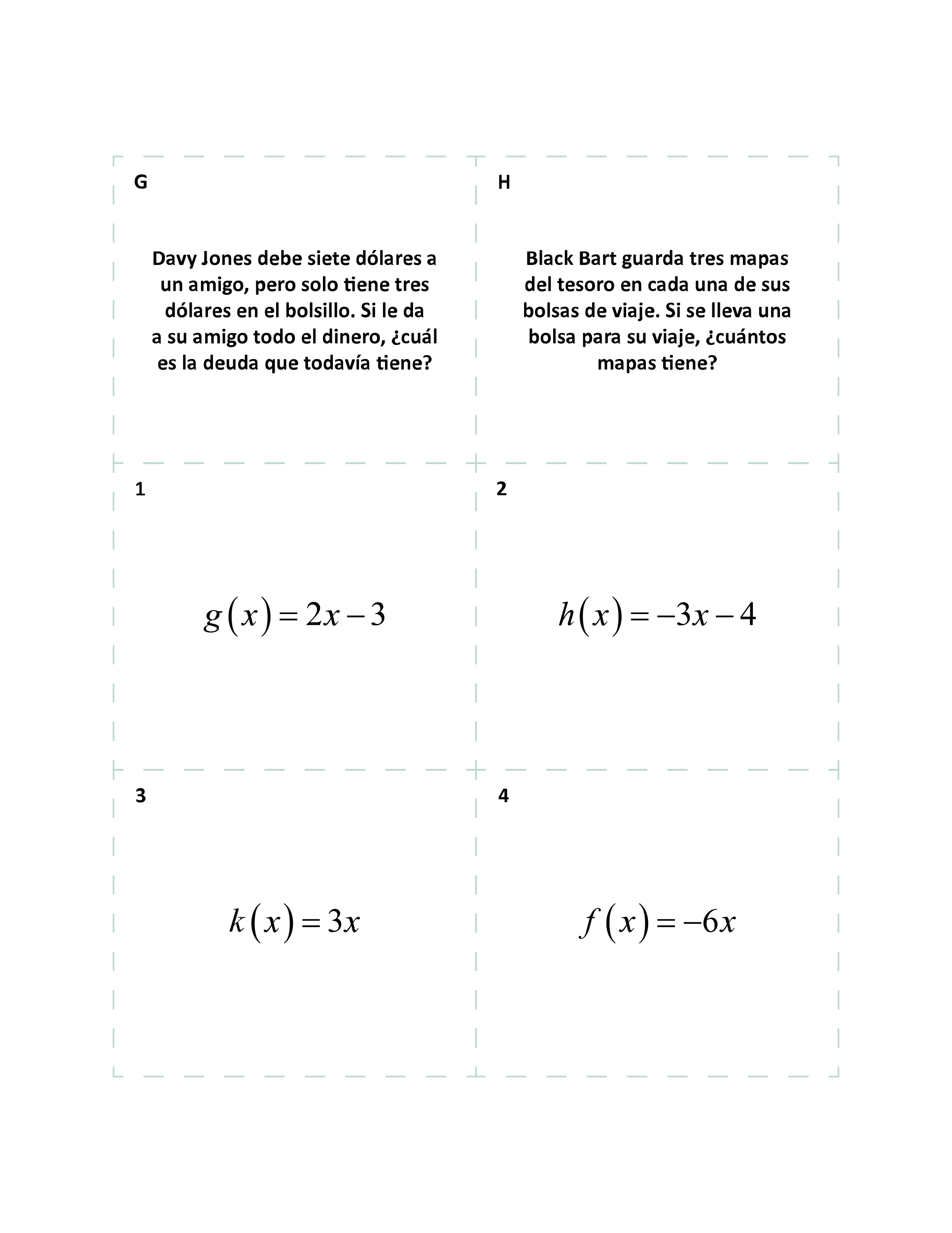 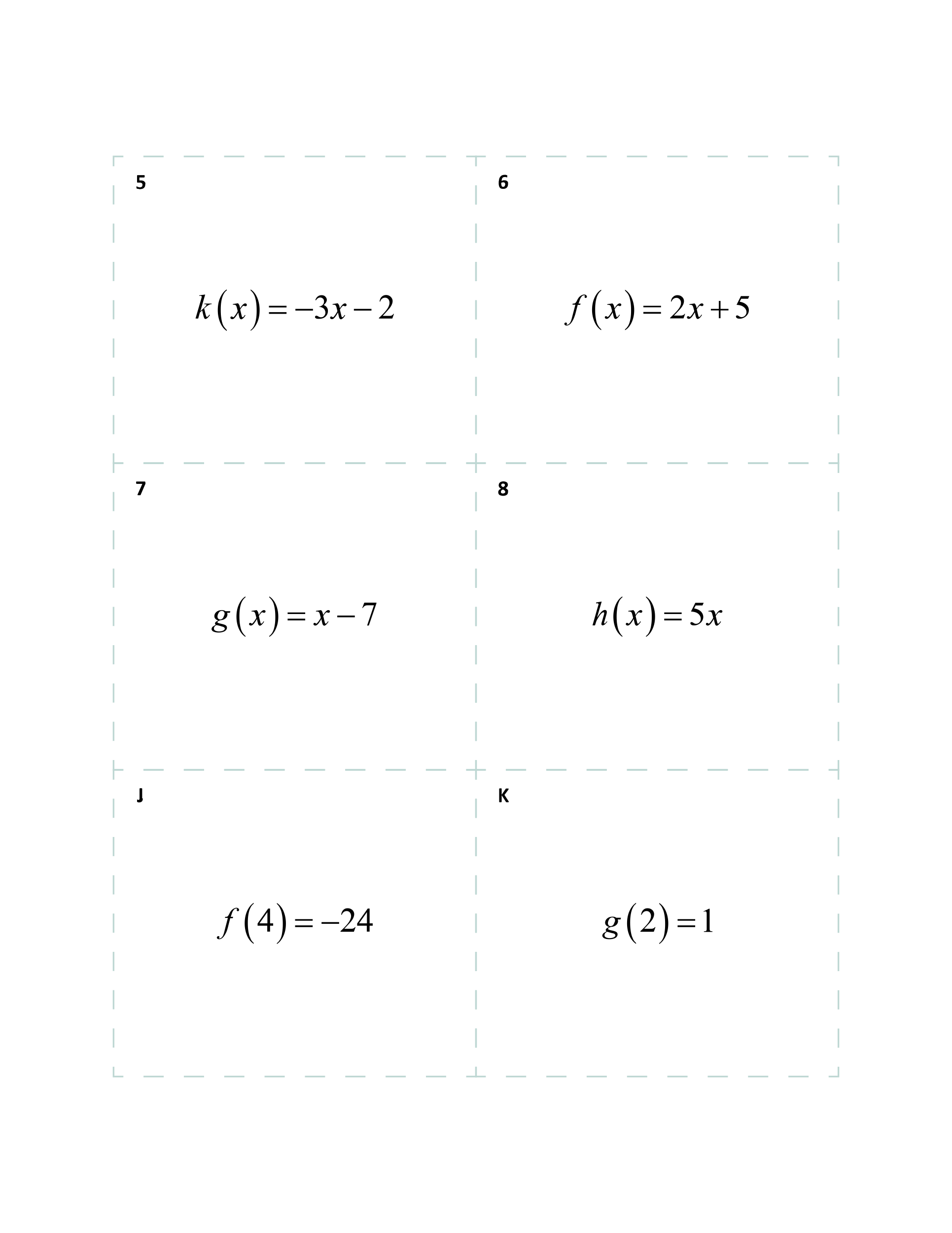 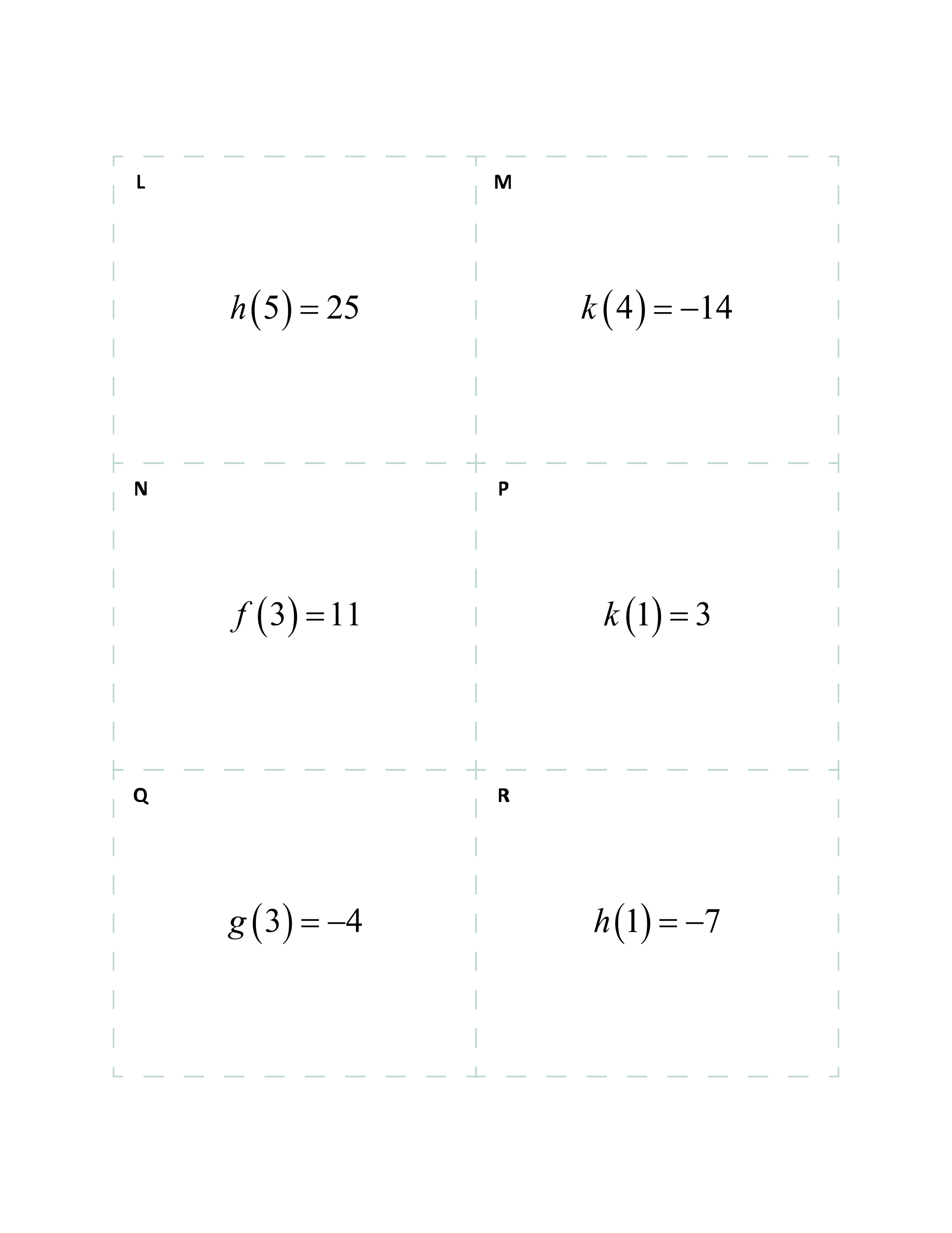 